Лицензия на право ведения образовательной деятельности  № 183от 09.06.2021 г., выдана Министерством образования и науки АК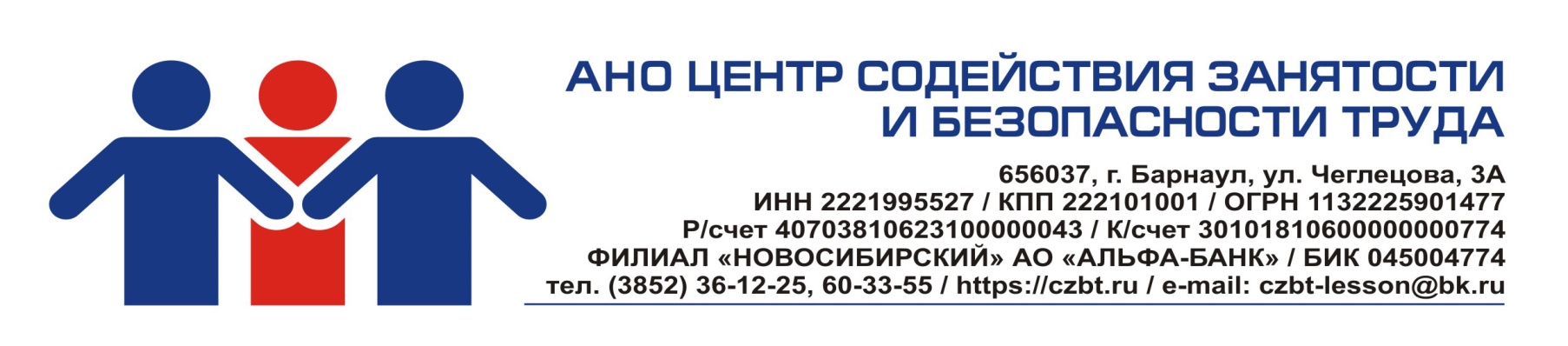 Аккредитация Минтруда на обучение вопросам охраны труда - Коммерческое предложение –Реквизиты выданных дипломов, удостоверений и свидетельств вносим в федеральный реестр документов об образовании (ФИС ФРДО).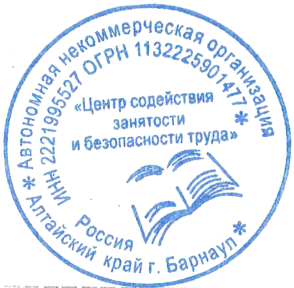 Получить бесплатную консультацию или зарегистрироваться для участия в обучении Вы можете:- по тел.: +7 (3852) 36-12-25; +79130953615      - по электронной почте: czbt-lesson@bk.ru          - на сайте: http://www.czbt.ru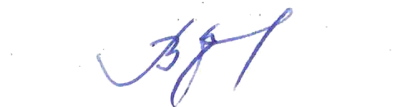 Директор                                                                                                                                                     В.П. Русских№ п/пПрограмма обучения/присваемая квалификацияКол-во часовФорма обученияСтоимость обучения (1 чел)Итоговый документПРОФЕССИОНАЛЬНАЯ ПЕРЕПОДГОТОВКАПРОФЕССИОНАЛЬНАЯ ПЕРЕПОДГОТОВКАПРОФЕССИОНАЛЬНАЯ ПЕРЕПОДГОТОВКАПРОФЕССИОНАЛЬНАЯ ПЕРЕПОДГОТОВКАПРОФЕССИОНАЛЬНАЯ ПЕРЕПОДГОТОВКА1«Техносферная безопасность». Руководитель службы (специалист) по охране труда»510заочная (дистанционная)9 000Диплом о проф переподготовке2«Специалист в области охраны труда»256заочная (дистанционная)5 500Диплом о проф переподготовке3«Организация перевозок и управление на транспорте. Специалист, ответственный за обеспечение безопасности дорожного движения»256заочная (дистанционная)7 500Диплом о проф переподготовке4«Организация перевозок и управление на транспорте. Контролер технического состояния транспортных средств автомобильного транспорта»256заочная (дистанционная)7 500Диплом о проф переподготовке5«Организация перевозок и управление на транспорте. Диспетчер автомобильного и городского наземного электрического транспорта»256заочная (дистанционная)7 500Диплом о проф переподготовке7- «Специалист по управлению персоналом»- «Специалист по организационному и документационному обеспечению управления организацией»260заочная (дистанционная)9 000Диплом о проф переподготовке8 «Специалист по социальной работе»260заочная (дистанционная)7 500Диплом о проф переподготовке9 «Менеджмент в образовании»256заочная (дистанционная)7 500Диплом о проф переподготовке10"Специалист по пожарной профилактике"256заочная (дистанционная)7 500Диплом о проф переподготовке11«Инструктор по оказанию первой помощи»300заочная (дистанционная)7 500Диплом о проф переподготовкеПОВЫШЕНИЕ КВАЛИФИКАЦИИПОВЫШЕНИЕ КВАЛИФИКАЦИИПОВЫШЕНИЕ КВАЛИФИКАЦИИПОВЫШЕНИЕ КВАЛИФИКАЦИИПОВЫШЕНИЕ КВАЛИФИКАЦИИ1«Контрактная система в сфере закупок товаров, работ, услуг для обеспечения государственных и муниципальных нужд. 44 – ФЗ»108заочная (дистанционная)3 000Удостоверение о повышении квалификации2Программа повышения квалификации специалистов по охране труда и лиц, ответственных за состояние охраны труда в организации72заочная (дистанционная)3 500Удостоверение о повышении квалификации3Обучение по пожарной безопасности по программам ДПО для руководителей, специалистов и ответственных лиц 72заочная (дистанционная)1 500Удостоверение4«Обучение должностных лиц и специалистов гражданской обороны и единой государственной системы предупреждения и ликвидации чрезвычайных ситуаций»36 - рук72-отвзаочная (дистанционная)1 700Удостоверение о повышении квалификации5«Основы антитеррористической подготовки должностных лиц, обеспечивающих безопасность организаций»72заочная (дистанционная)3 500Удостоверение о повышении квалификации6«Инструктор обучения навыкам оказания первой помощи при несчастных случаях»72заочная (дистанционная)3 500Удостоверение о повышении квалификации7Подготовка преподавателей, обучающих приемам и методам оказания первой помощи36заочная (дистанционная)3 500Удостоверение о повышении квалификации8«Создание доступной среды жизнедеятельности инвалидов»72заочная (дистанционная)2 500Удостоверение о повышении квалификации9«Ежегодное обучение водителей автотранспортных средств»20заочная (дистанционная)1500Удостоверение о повышении квалификации10Обеспечение экологической безопасности руководителями и специалистами общехозяйственных систем управления и охраны окружающей среды72заочная (дистанционная)3 500Удостоверение о повышении квалификации11Повышение квалификации лиц на право работы с отходами I-IV класса опасности112заочная (дистанционная)4 500Удостоверение о повышении квалификации12Организация деятельности по энергосбережению и повышению энергетической эффективности в учреждениях и организациях40заочная (дистанционная)1 500Удостоверение о повышении квалификации13Повышение квалификации  «Обучение по вопросам работы со служебной информацией ограниченного распространения, содержащейся в Паспорте безопасности объекта (территории)»40заочная (дистанционная)3 500Удостоверение о повышении квалификации14Повышение квалификации для допуска в СРО по всем видам программ72заочная (дистанционная)4 500Удостоверение о повышении квалификации15Организация и проведение обучения по использованию (применению) средств  индивидуальной защиты (СИЗ)(36ч – ответствен и чл комисс, 16 часов – работн орг исп  СИЗ)1636заочная (дистанционная)1 0003 500Удостоверение о повышении квалификации16Повышение квалификации по программам «Радиационная безопасность»72заочная (дистанционная)4 500Удостоверение о повышении квалификации17Повышение квалификации «Ответственный за безопасную эксплуатацию лифтов»36заочная (дистанционная)4 000Удостоверение о повышении квалификацииПрофессиональное обучение по профессиям рабочих и служащихПрофессиональное обучение по профессиям рабочих и служащихПрофессиональное обучение по профессиям рабочих и служащихПрофессиональное обучение по профессиям рабочих и служащихПрофессиональное обучение по профессиям рабочих и служащихПрофессиональное обучение по профессиям рабочих и служащих1«Стропальщик» 3 разряда120заочная (дист)4 500Свидетельство2«Машинист (кочегар) / оператор котельной» 3 разряда120заочная (дист)4 500Свидетельство3 «Изолировщик на термоизоляции» 3 разряда120заочная (дист)4 500Свидетельство4«Электромонтер по ремонту и обслуживанию электрооборудования» 2 разряда120заочная (дист)4 500Свидетельство5«Машинист крана (крановщик) 3 разряда»120заочная (дист)4 500Свидетельство6«Лифтер» 2 разряда120заочная (дист)4 500Свидетельство7«Социальный работник»120заочная (дист)4 500Свидетельство8«Кладовщик»120заочная (дист)4 500Свидетельство9«Машинист насосных установок»120заочная (дист)4 500СвидетельствоКУРСОВАЯ ПОДГОТОВКАКУРСОВАЯ ПОДГОТОВКАКУРСОВАЯ ПОДГОТОВКАКУРСОВАЯ ПОДГОТОВКАКУРСОВАЯ ПОДГОТОВКА1Обучение по охране труда по программе обучения по общим вопросам охраны труда и функционирования системы управления охраной труда (А)18Очно-заочная (дистанционная)1 000 Удостоверение2Обучение по охране труда по программе обучения безопасным методам и приемам выполнения работ при воздействии вредных и (или) опасных производственных факторов, источников опасности, идентифицированных в рамках специальной оценки условий труда и оценки профессиональных рисков (Б)16Очно-заочная (дистанционная)1 000 Удостоверение3Обучение по охране труда по программе обучения безопасным методам и приемам выполнения работ повышенной опасности (В)16Очно-заочная (дистанционная)1 000 Удостоверение4Обучение по охране труда при работах в ограниченных и замкнутых пространствах40очная,заочная (дистанционная)1 000 Удостоверение5Обучение по охране труда при работе с использованием химических, токсичных и других вредных веществ40очная,заочная (дистанционная)1 000 Удостоверение7Обучение безопасным методам и приемам выполнения работ на высоте без применения средств подмащивания, для работников 1 - 3 группы безопасности162024очная2 500Удостоверение8Обучение безопасным методам и приемам выполнения работ на высоте с применением средств подмащивания16очная2 500Удостоверение9«Оказание первой помощи пострадавшим» с использованием робота-тренажера8Очно-заочная (дистанционная)700Удостоверение10Предаттестационная подготовка по промышленной безопасности (А - Г)40заочная (дистанционная)2 000 (1 обл аттест)Сертификат11Предаттестационная подготовка по электробезопасности (до 1000 В)40заочная (дистанционная)2 000 Сертификат12Предаттестационная подготовка ответственных за тепловые энергоустановки40заочная (дистанционная)2 000 СертификатСПЕЦПРЕДЛОЖЕНИЯ СПЕЦПРЕДЛОЖЕНИЯ СПЕЦПРЕДЛОЖЕНИЯ СПЕЦПРЕДЛОЖЕНИЯ СПЕЦПРЕДЛОЖЕНИЯ 1Комплексное обучение по охране труда и программам ДПО  в области пожарной безопасности90заочная (дистанционная)2 200Удостоверения 2 шт 2Комплексное обучение по охране труда и оказанию первой помощи пострадавшим26очно-заочная (дистанционная)1 500Удостоверения 2 шт 3«Портфель руководителя» (охрана труда, пожарная безопасность, экологическая безопасность, оказание первой помощи пострадавшим, антитеррористическая подготовка, СИЗ)заочная (дистанционная)11 000Удостоверения 6 шт